Муниципальное бюджетное общеобразовательное учреждение«Средняя общеобразовательная школа № 83»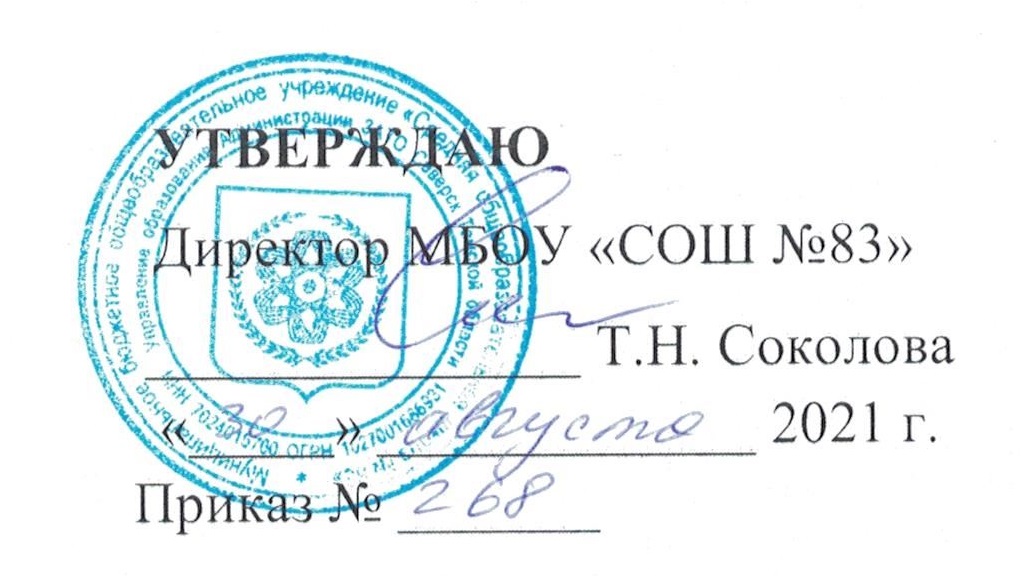 Рабочая программа курса внеурочной деятельности«Практическая стилистика русского языка»по русскому языкуНаправление: общеинтеллектуальноеКласс 9АКоличество часов: 34Срок реализации: 1 годСоставитель: Болдырева Татьяна НиколаевнаДата составления программы:  «30» августа 2021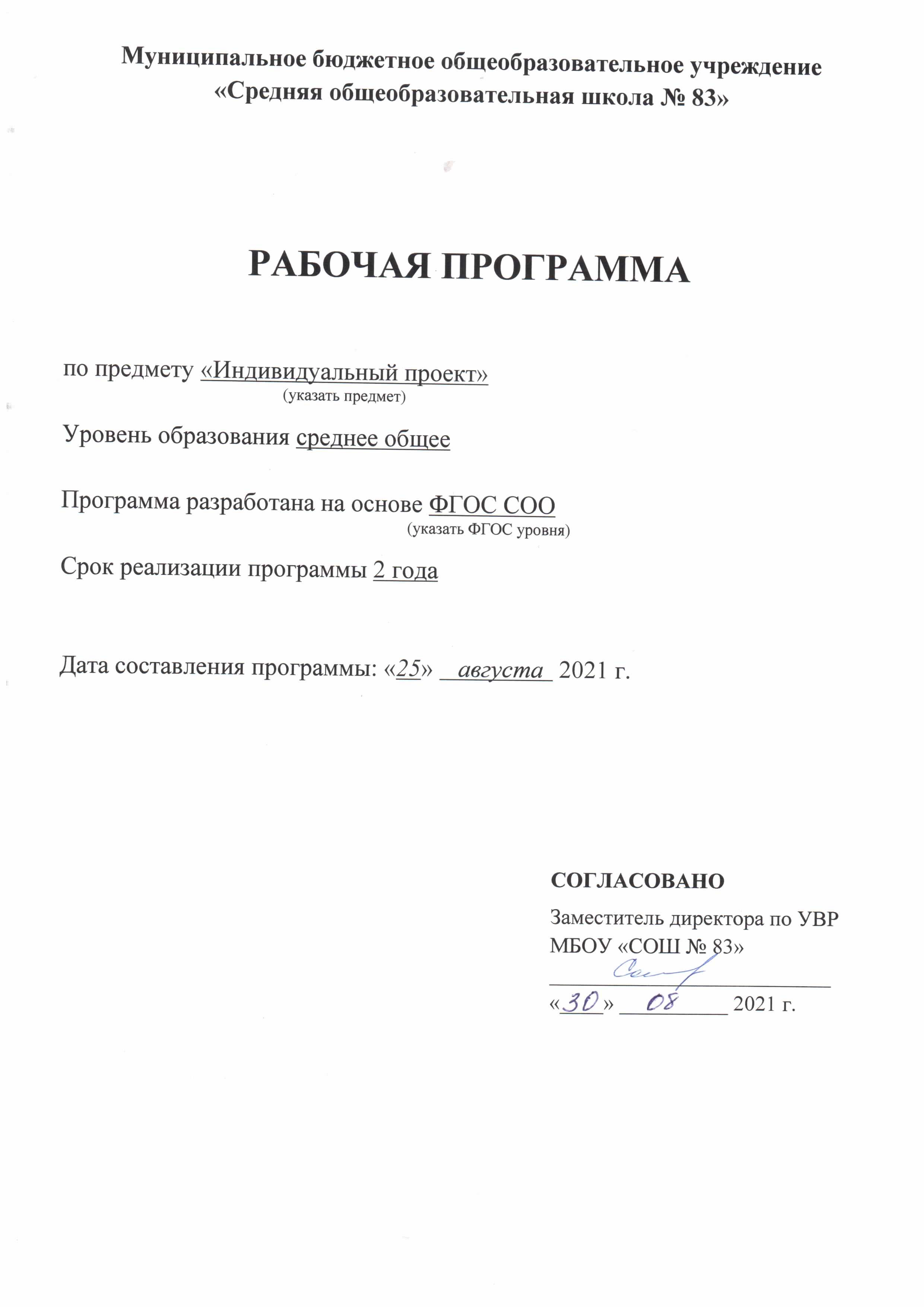 ОГЛАВЛЕНИЕ1.	Пояснительная записка ____________________________ 22.	Планируемые результаты освоения учебного предмета __33.	Содержание учебного предмета _____________________ 74.	Тематическое планирование ________________________85.	Приложения ____________________________________ 10ПОЯСНИТЕЛЬНАЯ ЗАПИСКАВ рабочей программе курса внеурочной деятельности по русскому языку для 9 класса нашли отражение цели и задачи изучения русского языка на ступени основного общего образования, изложенные в пояснительной записке к Примерной программе на основе федерального государственного образовательного стандарта. Они формируются на нескольких уровнях:глобальном: социализация обучаемых как вхождение в мир культуры и социальных отношений, осваиваемых в процессе знакомства с миром речевого этикета;приобщение к познавательной культуре как системе научных ценностей, накопленных в сфере речевого этикета;ориентацию в системе моральных норм и ценностей: признание высокой ценности жизни во всех ее проявлениях, воспитание культуры речи;развитие познавательных мотивов, направленных на получение нового знания о тексте как единице языка, его особенностях;овладение ключевыми компетентностями: учебно-познавательными, информационными, коммуникативными;Метапредметном: овладение составляющими исследовательской и проектной деятельности;умение работать с разными источниками: находить информацию в различных источниках, анализировать и оценивать, преобразовывать из одной формы в другую;способность выбирать целевые и смысловые установки в своих действиях и поступках по отношению к речи;умение использовать речевые средства для создания текста, сравнивать разные точки зрения, отстаивать свою позицию;Предметном: выделение существенных признаков изучаемых объектов (отличительных признаков текста, типов проблем, необходимых речевых средств и т.п.);классификация-определение принадлежности необходимых языковых средств к определённому типу текста;объяснение роли текста – рассуждения в жизни людей;различие типов текста, проблем;сравнение языковых средств.овладение методам: наблюдение и описание.Цель курса внеурочной деятельности: формирование и развитие языковой личности, обладающей лингвистической, языковой, творческой компетентностями.В рабочей программе курса нашли отражение следующие задачи:воспитание духовно богатой нравственно ориентированной личности с развитым чувством самосознания;овладение системой знаний, языковыми и речевыми умениями и навыками, развитие готовности и способности к речевому взаимодействию и взаимопониманию, потребности в речевом самосовершенствовании, овладение важнейшими общеучебными умениями и универсальными учебными действиями;развитие интеллектуальных и творческих способностей обучающихся, развитие речевой культуры обучающихся:совершенствование коммуникативных способностей, формирование готовности к сотрудничеству, умений вести диалог.Реализуемые технологии:- технология проблемного обучения:- исследовательская технология;- технология «Письмо»;- технология «Творческие мастерские»;- ИКТ и другие.Контроль результатов обучения и оценка приобретенных обучающимися умений и навыков осуществляется при выполнении учащимися устных и письменных практических и тестовых заданий, сочинений, изложений, а также самими обучающимися путем самооценки и самоконтроля при выполнении тестовых заданий.Рабочая программа ориентирована на использование учебника (УМК Л.А. Тростенцовой): Русский язык. 9 кл.: учеб. для общеобразоват. организаций/Л.А. Тростенцова, Т.А. Ладыженская. – М.: Просвещение, 2018.- 207 с., дополнительной литературы.Содержание курса  направлено на формирование универсальных учебных действий, обеспечивающих развитие познавательных и коммуникативных качеств личности. Обучающиеся включаются в проектную исследовательскую деятельность, основу которой составляют такие учебные действия, как умение видеть проблемы, ставить вопросы, классифицировать, наблюдать, делать выводы, объяснять правописание орфограмм, доказывать, давать определения понятий, структурировать материал и др. Сюда же относятся приемы, сходные с определением понятий: описание, характеристика, разъяснение, сравнение, различение, классификация, наблюдение, умения делать выводы и заключения, структурировать материал и др. Учащиеся включаются в коммуникативную учебную деятельность, где преобладают такие её виды, как умение полно и точно выражать свои мысли, аргументировать свою точку зрения, работать в группе, представлять и сообщать информацию в устной и письменной форме, работать с текстом, вступать в диалог и т. д.Программа курса внеурочной деятельности по русскому языку в 9 классе рассчитана на 34 часов.ПЛАНИРУЕМЫЕ РЕЗУЛЬТАТЫ ОСВОЕНИЯ УЧЕБНОГО ПРЕДМЕТАЛичностные результаты обучениявоспитание гражданской идентичности: патриотизма, любви и уважения к Отечеству;формирование ответственного отношения к учению, готовности и способности обучающихся к саморазвитию и самообразованию на основе мотивации к обучению и познанию;формирование осознанного, уважительного и доброжелательного отношения к другому человеку;освоение социальных норм, правил поведения, социальных ролей;развитие морального сознания и компетентности в решении моральных проблем на основе личностного выбора;формирование коммуникативной компетентности в общении со сверстниками, взрослыми в процессе деятельности разных видов;формирование целостного мировоззрения;формирование ценности здорового и безопасного образа жизни;развитие эстетического сознания.Метапредметные результаты обученияРегулятивные универсальные учебные действияВыпускник научится:целеполаганию, включая постановку новых целей, преобразование практической задачи в познавательную;самостоятельно анализировать условия достижения цели на основе учёта выделенных учителем ориентиров действия в новом учебном материале;планировать пути достижения целей;устанавливать целевые приоритеты;уметь самостоятельно контролировать своё время и управлять им;принимать решения в проблемной ситуации на основе переговоров;осуществлять констатирующий и предвосхищающий контроль по результату и по способу действия; актуальный контроль на уровне произвольного внимания;адекватно самостоятельно оценивать правильность выполнения действия и вносить необходимые коррективы в исполнение как в конце действия, так и по ходу его реализации;основам прогнозирования как предвидения будущих событий и развития процесса.Выпускник получит возможность научиться:самостоятельно ставить новые учебные цели и задачи;при планировании достижения целей самостоятельно, полно и адекватно учитывать условия и средства их достижения;выделять альтернативные способы достижения цели и выбирать наиболее эффективный способ;основам саморегуляции в учебной и познавательной деятельности в форме осознанного управления своим поведением и деятельностью, направленной на достижение поставленных целей;осуществлять познавательную рефлексию в отношении действий по решению учебных и познавательных задач;адекватно оценивать объективную трудность как меру фактического или предполагаемого расхода ресурсов на решение задачи;адекватно оценивать свои возможности достижения цели определённой сложности в различных сферах самостоятельной деятельности;основам саморегуляции эмоциональных состояний;прилагать волевые усилия и преодолевать трудности и препятствия на пути достижения целей.Коммуникативные универсальные учебные действияВыпускник научится:учитывать разные мнения и стремиться к координации различных позиций в сотрудничестве;формулировать собственное мнение и позицию, аргументировать и координировать её с позициями партнёров в сотрудничестве при выработке общего решения в совместной деятельности;устанавливать и сравнивать разные точки зрения, прежде чем принимать решения и делать выбор;аргументировать свою точку зрения, спорить и отстаивать свою позицию не враждебным для оппонентов образом;задавать вопросы, необходимые для организации собственной деятельности и сотрудничества с партнёром;осуществлять взаимный контроль и оказывать в сотрудничестве необходимую взаимопомощь;адекватно использовать речь для планирования и регуляции своей деятельности;адекватно использовать речевые средства для решения различных коммуникативных задач; владеть устной и письменной речью; строить монологическое контекстное высказывание;• организовывать и планировать учебное сотрудничество с учителем и сверстниками, определять цели и функции участников, способы взаимодействия; планировать общие способы работы;• осуществлять контроль, коррекцию, оценку действий партнёра, уметь убеждать;• работать в группе — устанавливать рабочие отношения, эффективно сотрудничать и способствовать продуктивной кооперации; интегрироваться в группу сверстников и строить продуктивное взаимодействие со сверстниками и взрослыми;основам коммуникативной рефлексии;использовать адекватные языковые средства для отображения своих чувств, мыслей, мотивов и потребностей;отображать в речи (описание, объяснение) содержание совершаемых действий как в форме громкой социализированной речи, так и в форме внутренней речи.Выпускник получит возможность научиться:учитывать и координировать отличные от собственной позиции других людей в сотрудничестве;учитывать разные мнения и интересы и обосновывать собственную позицию;понимать относительность мнений и подходов к решению проблемы;продуктивно разрешать конфликты на основе учёта интересов и позиций всех участников, поиска и оценки альтернативных способов разрешения конфликтов; договариваться и приходить к общему решению в совместной деятельности, в том числе в ситуации столкновения интересов;брать на себя инициативу в организации совместного действия (деловое лидерство);оказывать поддержку и содействие тем, от кого зависит достижение цели в совместной деятельности;осуществлять коммуникативную рефлексию как осознание оснований собственных действий и действий партнёра;в процессе коммуникации достаточно точно, последовательно и полно передавать партнёру необходимую информацию как ориентир для построения действия;вступать в диалог, а также участвовать в коллективном обсуждении проблем, участвовать в дискуссии и аргументировать свою позицию, владеть монологической и диалогической формами речи в соответствии с грамматическими и синтаксическими нормами родного языка;следовать морально-этическим и психологическим принципам общения и сотрудничества на основе уважительного отношения к партнёрам, внимания к личности другого, адекватного межличностного восприятия, готовности адекватно реагировать на нужды других, в частности оказывать помощь и эмоциональную поддержку партнёрам в процессе достижения общей цели совместной деятельности;устраивать эффективные групповые обсуждения и обеспечивать обмен знаниями между членами группы для принятия эффективных совместных решений;в совместной деятельности чётко формулировать цели группы и позволять её участникам проявлять собственную энергию для достижения этих целей.Познавательные универсальные учебные действияВыпускник научится:основам реализации проектно-исследовательской деятельности;осуществлять расширенный поиск информации с использованием ресурсов библиотек и Интернета;осуществлять выбор наиболее эффективных способов решения задач в зависимости от конкретных условий;давать определение понятиям;устанавливать причинно-следственные связи;осуществлять логическую операцию установления родовидовых отношений, ограничение понятия;обобщать понятия — осуществлять логическую операцию перехода от видовых признаков к родовому понятию, от понятия с меньшим объёмом к понятию с большим объёмом;осуществлять сравнение, сериацию и классификацию, самостоятельно выбирая основания и критерии для указанных логических операций;строить логическое рассуждение, включающее установление причинно-следственных связей;объяснять явления, процессы, связи и отношения, выявляемые в ходе исследования;основам ознакомительного, изучающего, усваивающего и поискового чтения;структурировать тексты, включая умение выделять главное и второстепенное, главную идею текста, выстраивать последовательность описываемых событий;Выпускник получит возможность научиться:основам рефлексивного чтения;ставить проблему, аргументировать её актуальность;;организовывать исследование с целью проверки гипотез;делать умозаключения (индуктивное и по аналогии) и выводы на основе аргументации.Предметные результаты обученияВыпускник научится:определять понятия «текст», признаки текста;определять понятие «смысл текста»;определять и характеризовать понятие «микротема текста»;характеризовать понятие «сжатое изложение»;характеризовать способы сжатия текста;определять понятие «художественные средства»;характеризовать виды художественных средств;определять правила правописания приставок в словах;определять правило правописания -Н-/-НН- в разных частях речи;характеризовать типы связей в словосочетании;определять синтаксис простого и сложного предложений;характеризовать структуру сочинения-рассуждения;выявлять особенности текста рассуждения;читать текст в соответствии с требованиями к интонации, темпу чтения;пересказывать текст по заданию;составлять монолог и представлять его;участвовать в диалоге по теме;определять понятия «текст», «признаки текста», «художественные средства»;сокращать текст изложения;писать текст сжатого изложения;различать виды художественных средств;определять виды художественных средств;применять правила правописания приставок в словах, -Н-/-НН- в разных частях речи;различать значения приставок при- и пре-.определять типы связей в словосочетании;подбирать синонимы типов связей слов в словосочетании;определять грамматическую основу предложений;выявлять предложения с разного рода обособлениями, уточнениями;выявлять вводные слова и предложения;определять виды связей в сложных предложениях;применять языковые средства в общении;составлять текст сочинения-рассуждения.Выпускник получит возможность научиться:на основе изученных способов сжатия текста создавать свои приёмы сокращения текста;создавать свой словарик художественных средств и фразеологизмов;сопоставлять тексты сочинений-рассуждений;выступить в роли эксперта при проверке сочинения;корректировать свои тексты изложения, сочинения;совершенствовать орфографическую и пунктуационную грамотность;совершенствовать свою культуру речи.СОДЕРЖАНИЕ КУРСА1. Введение. Основные цели и задачи курсаУмение грамотно выражать свои мысли, создавать собственные высказывания на основе прочитанного текста. 1 час2. Речь устная и письменнаяУметь говорить – искусство. Уметь слушать – культура. Пишут всегда для кого-то. Что значит талантливый читатель? Словесное рисование. Определение понятия.1 час3. ТекстМикротема. Микротекст. Признаки текста: заглавие, тема, идея, связность, композиционная завершенность, стилистическое единство.1 час4. Основные способы и средства связи предложений в текстеЦепная и параллельная связь предложений в тексте. Заглавие как средство связи предложений в тексте. Порядок предложений в тексте. Порядок слов в предложении. Обращение как средство связи предложений в тексте.1 час5. Стили речиРазговорный стиль. Книжные стили: научный, официально-деловой, художественный, публицистический. Характерные особенности стилей речи.2 часа6. Типы речиОписание. Повествование. Рассуждение.5 часов7. Образность речиТропы. Художественные определения - эпитеты. Образные сравнения. Метафорические образы. Метонимия. Синекдоха. Олицетворение. Гипербола и литота. Аллегория. Ирония. Перифраз.Фигуры. Инверсия. Анафора. Эпифора. Композиционный стык. Параллелизм. Антитеза. Градация. Риторический вопрос. Риторическое восклицание. Бессоюзие. Многосоюзие. Парцелляция.Выразительные средства фонетики. Ассонанс. Аллитерация. Звукоподражание.5 часов8. Основные требования к творческой работеЭпиграф. Его роль в раскрытии темы. Композиционные формы сочинений. Сочинениерассуждение. Вступление. Главная часть. Заключительная часть.9 часов9. Творческая мастерская. От слова - к текстуПроверка умений применять полученные знания на практике. Письмо сочинений –рассуждений на морально-этические, лингвистические темы.8 часовТЕМАТИЧЕСКОЕ ПЛАНИРОВАНИЕПРИЛОЖЕНИЕСредства обучения:Васильевых И.П., Гостева Ю.Н. ОГЭ 2016. Русский язык. 9 класс. – М., 2016.Греков В.Ф. Пособие для занятий по русскому языку. – М., 1968.Оганесян С.С. Культура речевого общения//Русский язык в школе. - № 5. – М., 1998.ОГЭ. Русский язык: типовые экзаменационные варианты: 36 вариантов/Под ред. И.П. Цыбулько. – М., 2016.Розенталь Д.Э. Справочник по правописанию и литературной правке. – М., 2005.Роль художественных средств в тексте. – Омск, 2010.Русский язык. 9 класс: учебно-методическое пособие/Под ред. Н.А. Сениной. – Ростов н/Д - М., 2010.Словарь литературоведческих терминов. – М., 1999.kruqosvet.rulangrus.ru№ п/пТема занятияКол-во часовХарактеристика деятельностиДатаПримечание1Введение. Основные цели и задачи курса1Определяют понятия «текст», признаки текста, «смысл текста».Выразительно читают тексты.Пересказывают тексты по заданию.Составляют монологи и произносят их.Участвуют в диалоге.2Речь устная и письменная.1Определяют понятия «текст», признаки текста, «смысл текста».Выразительно читают тексты.Пересказывают тексты по заданию.Составляют монологи и произносят их.Участвуют в диалоге.3Текст.1Определяют понятия «текст», признаки текста, «смысл текста».Выразительно читают тексты.Пересказывают тексты по заданию.Составляют монологи и произносят их.Участвуют в диалоге.4Основные способы и средства связи предложений в тексте.1Определяют понятия «текст», признаки текста, «смысл текста».Выразительно читают тексты.Пересказывают тексты по заданию.Составляют монологи и произносят их.Участвуют в диалоге.5Стили речи.1Анализируют ошибки практической работы.Определяют понятия «стили речи», признаки текста, «смысл текста», «микротема текста», «сжатое изложение», пособы сжатия текста.Характеризуют понятия «микротема текста», «сжатое изложение».Сокращают текст изложения.Пишут текст сжатого изложения.Применяют языковые средства в общении.Пишут контрольную работу.Анализируют ошибки работы.6Практическая работа по теме «Стили языка».1Анализируют ошибки практической работы.Определяют понятия «стили речи», признаки текста, «смысл текста», «микротема текста», «сжатое изложение», пособы сжатия текста.Характеризуют понятия «микротема текста», «сжатое изложение».Сокращают текст изложения.Пишут текст сжатого изложения.Применяют языковые средства в общении.Пишут контрольную работу.Анализируют ошибки работы.7Типы речи.1Анализируют ошибки практической работы.Определяют понятия «стили речи», признаки текста, «смысл текста», «микротема текста», «сжатое изложение», пособы сжатия текста.Характеризуют понятия «микротема текста», «сжатое изложение».Сокращают текст изложения.Пишут текст сжатого изложения.Применяют языковые средства в общении.Пишут контрольную работу.Анализируют ошибки работы.8Текст-повествование.1Анализируют ошибки практической работы.Определяют понятия «стили речи», признаки текста, «смысл текста», «микротема текста», «сжатое изложение», пособы сжатия текста.Характеризуют понятия «микротема текста», «сжатое изложение».Сокращают текст изложения.Пишут текст сжатого изложения.Применяют языковые средства в общении.Пишут контрольную работу.Анализируют ошибки работы.9Текст-описание.1Анализируют ошибки практической работы.Определяют понятия «стили речи», признаки текста, «смысл текста», «микротема текста», «сжатое изложение», пособы сжатия текста.Характеризуют понятия «микротема текста», «сжатое изложение».Сокращают текст изложения.Пишут текст сжатого изложения.Применяют языковые средства в общении.Пишут контрольную работу.Анализируют ошибки работы.10Текст-рассуждение.1Анализируют ошибки практической работы.Определяют понятия «стили речи», признаки текста, «смысл текста», «микротема текста», «сжатое изложение», пособы сжатия текста.Характеризуют понятия «микротема текста», «сжатое изложение».Сокращают текст изложения.Пишут текст сжатого изложения.Применяют языковые средства в общении.Пишут контрольную работу.Анализируют ошибки работы.11Практическая работа по теме «Типы речи».1Анализируют ошибки практической работы.Определяют понятия «стили речи», признаки текста, «смысл текста», «микротема текста», «сжатое изложение», пособы сжатия текста.Характеризуют понятия «микротема текста», «сжатое изложение».Сокращают текст изложения.Пишут текст сжатого изложения.Применяют языковые средства в общении.Пишут контрольную работу.Анализируют ошибки работы.12-13Образность речи. Тропы.2Активизируют понятия тропы, фигуры речи. Ассонанс. Аллитерация. Звукоподражание. Эпиграф.Активизируют знания правила правописания -Н-/-НН- в разных частях речи.Применяют правила правописания приставок в словах, -Н-/-НН- в разных частях речи.Различают значения приставок при- и пре-.Пишут контрольные работы, сочинение, изложениеАнализируют ошибки работ.14-15Образность речи. Фигуры речи.2Активизируют понятия тропы, фигуры речи. Ассонанс. Аллитерация. Звукоподражание. Эпиграф.Активизируют знания правила правописания -Н-/-НН- в разных частях речи.Применяют правила правописания приставок в словах, -Н-/-НН- в разных частях речи.Различают значения приставок при- и пре-.Пишут контрольные работы, сочинение, изложениеАнализируют ошибки работ.16Выразительные средства фонетики. Ассонанс. Аллитерация. Звукоподражание.1Активизируют понятия тропы, фигуры речи. Ассонанс. Аллитерация. Звукоподражание. Эпиграф.Активизируют знания правила правописания -Н-/-НН- в разных частях речи.Применяют правила правописания приставок в словах, -Н-/-НН- в разных частях речи.Различают значения приставок при- и пре-.Пишут контрольные работы, сочинение, изложениеАнализируют ошибки работ.17Практическая работа.1Активизируют понятия тропы, фигуры речи. Ассонанс. Аллитерация. Звукоподражание. Эпиграф.Активизируют знания правила правописания -Н-/-НН- в разных частях речи.Применяют правила правописания приставок в словах, -Н-/-НН- в разных частях речи.Различают значения приставок при- и пре-.Пишут контрольные работы, сочинение, изложениеАнализируют ошибки работ.18Основные требования к творческой работе Эпиграф. Его роль в раскрытии темы.1Активизируют понятия тропы, фигуры речи. Ассонанс. Аллитерация. Звукоподражание. Эпиграф.Активизируют знания правила правописания -Н-/-НН- в разных частях речи.Применяют правила правописания приставок в словах, -Н-/-НН- в разных частях речи.Различают значения приставок при- и пре-.Пишут контрольные работы, сочинение, изложениеАнализируют ошибки работ.19Основные требования к творческой работе. Композиционные формы сочинений.1Активизируют понятия тропы, фигуры речи. Ассонанс. Аллитерация. Звукоподражание. Эпиграф.Активизируют знания правила правописания -Н-/-НН- в разных частях речи.Применяют правила правописания приставок в словах, -Н-/-НН- в разных частях речи.Различают значения приставок при- и пре-.Пишут контрольные работы, сочинение, изложениеАнализируют ошибки работ.20Сочинение-рассуждение. Композиция данного вида работы.1Пишут контрольные работы, сочинение, изложениеАктивизируют знания о синтаксисе простого и сложного предложений.словосочетании.Подбирают синонимы типов связей слов в словосочетании.Пишут контрольную работу – сочинение –рассуждение, сочинение на лингвистическую темуПрименяют языковые средства в общении.21Вступление.1Пишут контрольные работы, сочинение, изложениеАктивизируют знания о синтаксисе простого и сложного предложений.словосочетании.Подбирают синонимы типов связей слов в словосочетании.Пишут контрольную работу – сочинение –рассуждение, сочинение на лингвистическую темуПрименяют языковые средства в общении.22Основная часть.1Пишут контрольные работы, сочинение, изложениеАктивизируют знания о синтаксисе простого и сложного предложений.словосочетании.Подбирают синонимы типов связей слов в словосочетании.Пишут контрольную работу – сочинение –рассуждение, сочинение на лингвистическую темуПрименяют языковые средства в общении.23-25Аргументы и доказательства в сочинении.3Пишут контрольные работы, сочинение, изложениеАктивизируют знания о синтаксисе простого и сложного предложений.словосочетании.Подбирают синонимы типов связей слов в словосочетании.Пишут контрольную работу – сочинение –рассуждение, сочинение на лингвистическую темуПрименяют языковые средства в общении.26Заключительная часть.1Пишут контрольные работы, сочинение, изложениеАктивизируют знания о синтаксисе простого и сложного предложений.словосочетании.Подбирают синонимы типов связей слов в словосочетании.Пишут контрольную работу – сочинение –рассуждение, сочинение на лингвистическую темуПрименяют языковые средства в общении.27Творческая мастерская. От слова - к тексту. Создание сочинения-рассуждения на мора1Пишут контрольные работы, сочинение, изложениеАктивизируют знания о синтаксисе простого и сложного предложений.словосочетании.Подбирают синонимы типов связей слов в словосочетании.Пишут контрольную работу – сочинение –рассуждение, сочинение на лингвистическую темуПрименяют языковые средства в общении.28Сочинение-рассуждение о дружбе, любви1Пишут контрольные работы, сочинение, изложениеАктивизируют знания о синтаксисе простого и сложного предложений.словосочетании.Подбирают синонимы типов связей слов в словосочетании.Пишут контрольную работу – сочинение –рассуждение, сочинение на лингвистическую темуПрименяют языковые средства в общении.29Сочинение-рассуждение о человечности, милосердии.1Пишут контрольные работы, сочинение, изложениеАктивизируют знания о синтаксисе простого и сложного предложений.словосочетании.Подбирают синонимы типов связей слов в словосочетании.Пишут контрольную работу – сочинение –рассуждение, сочинение на лингвистическую темуПрименяют языковые средства в общении.30Сочинение-рассуждение о героизме, смелости и трусости.1Пишут контрольные работы, сочинение, изложениеАктивизируют знания о синтаксисе простого и сложного предложений.словосочетании.Подбирают синонимы типов связей слов в словосочетании.Пишут контрольную работу – сочинение –рассуждение, сочинение на лингвистическую темуПрименяют языковые средства в общении.31Сочинение-рассуждение на лингвистическую тему. Структура сочинения1Пишут контрольные работы, сочинение, изложениеАктивизируют знания о синтаксисе простого и сложного предложений.словосочетании.Подбирают синонимы типов связей слов в словосочетании.Пишут контрольную работу – сочинение –рассуждение, сочинение на лингвистическую темуПрименяют языковые средства в общении.32-34Написание сочинения-рассуждения3Пишут контрольные работы, сочинение, изложениеАктивизируют знания о синтаксисе простого и сложного предложений.словосочетании.Подбирают синонимы типов связей слов в словосочетании.Пишут контрольную работу – сочинение –рассуждение, сочинение на лингвистическую темуПрименяют языковые средства в общении.